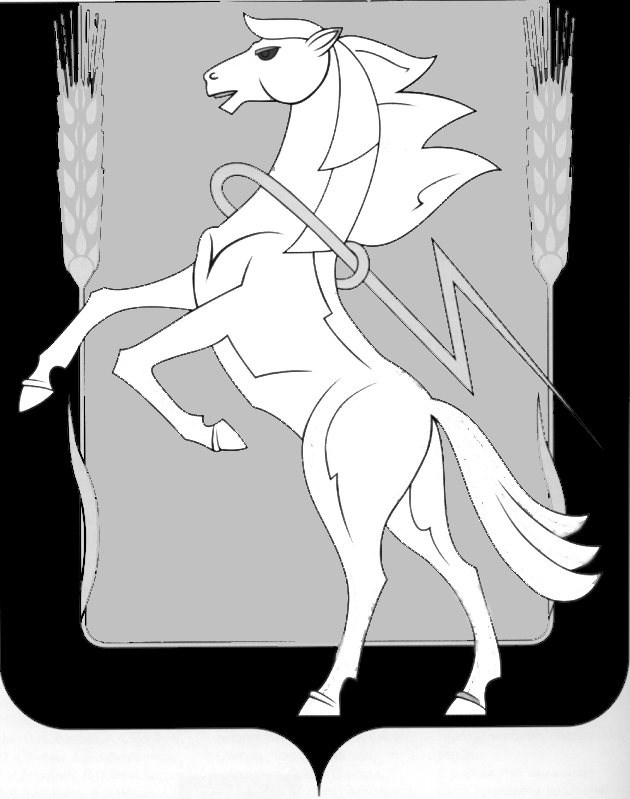 АдминистрацияПолетаевского сельского поселенияСосновского муниципального района Челябинской областиП О С Т А Н О В Л Е Н И Еп. Полетаевоот 05.08.2014г. № 227 О перечне автомобильных дорог общего пользования местного значения администрацииПолетаевского сельского поселенияСосновского муниципального района       В соответствии с частью 10 статьи 5, частью 10 статьи 6 Федерального закона от 08.11.2007г. № 257-ФЗ «Об автомобильных дорогах и о дорожной деятельности в Российской Федерации и о внесении изменений в отдельные законодательные акты Российской Федерации», администрация Полетаевского сельского поселения Сосновского муниципального районаПОСТОНОВЛЯЕТ:Утвердить перечень автомобильных дорог общего пользования местного значения Полетаевского сельского поселения (Приложение).Обеспечить официальное опубликование настоящего постановления и размещение его на официальном сайте Администрации Полетаевского сельского поселения в сети «Интернет» «poletaevskoe.eps74.ru».и.о.Главы Полетаевскогосельского поселения                                                          Ю.М.Бирюков